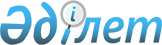 О внесении изменения в постановление Правительства Республики Казахстан от 9 декабря 2003 года № 1251
					
			Утративший силу
			
			
		
					Постановление Правительства Республики Казахстан от 22 февраля 2010 года № 106. Утратило силу постановлением Правительства Республики Казахстан от 28 августа 2017 года № 512
      Сноска. Утратило силу постановлением Правительства РК от 28.08.2017 № 512.
      Правительство Республики Казахстан ПОСТАНОВЛЯЕТ:
      1. Внести в постановление Правительства Республики Казахстан от 9 декабря 2003 года № 1251 "О создании Межведомственной комиссии по международному гуманитарному праву и международным договорам по правам человека" (САПП Республики Казахстан, 2003 г., № 46, ст. 516) следующее изменение:
      состав Межведомственной комиссии по международному гуманитарному праву и международным договорам по правам человека, утвержденный указанным постановлением, изложить в редакции согласно приложению к настоящему постановлению.
      2. Настоящее постановление вводится в действие со дня подписания. Состав
Межведомственной комиссии по международному гуманитарному праву
и международным договорам по правам человека
      Саудабаев                   - Государственный секретарь - Министр
      Канат Бекмурзаевич            иностранных дел Республики Казахстан,
                                    председатель
      Умаров                      - заместитель Министра иностранных дел
      Кайрат Ермекович              Республики Казахстан, заместитель
                                    председателя
      Садыков                     - директор Департамента многостороннего
      Барлыбай Каримович            сотрудничества Министерства иностранных
                                    дел Республики Казахстан, секретарь
      Меркель                     - первый заместитель Генерального
      Иоган Давидович               прокурора Республики Казахстан
                                    (по согласованию)
      Жумаканов                   - заместитель Председателя Комитета
      Владимир Зейноллович          национальной безопасности Республики
                                    Казахстан (по согласованию)
      Айтжанова                   - вице-министр индустрии и торговли
      Жанар Сейдахметовна           Республики Казахстан      
      Бекетаев                    - вице-министр юстиции Республики
      Марат Бакытжанович            Казахстан
      Жакупов                     - вице-министр образования и науки
      Айдар Бексултанович           Республики Казахстан
      Кулинич                     - заместитель Министра внутренних дел
      Александр Васильевич          Республики Казахстан
      Нусупова                    - вице-министр труда и социальной защиты
      Асель Бековна                 населения Республики Казахстан
      Садвакасова                 - вице-министр охраны окружающей среды
      Эльдана Макиновна             Республики Казахстан
      Сембинов                    - заместитель Министра обороны Республики
      Булат Каскенович              Казахстан
      Сулейменов                  - вице-министр экономики и бюджетного
      Тимур Муратович               планирования Республики Казахстан
      Телебаев                    - вице-министр культуры и информации
      Газиз Турысбекович            Республики Казахстан
      Шокаманов                   - ответственный секретарь Агентства
      Юрий Камирович                Республики Казахстан по статистике
      Абилкаир                    - судья Верховного Суда Республики
      Максут Романбекулы            Казахстан (по согласованию)
      Калюжный                    - руководитель Национального центра по
      Вячеслав Афанасьевич          правам человека (по согласованию)
      Оспанов                     - председатель Комитета государственного
      Кенес Сарсенгалиевич          санитарно-эпидемиологического надзора
                                    Министерства здравоохранения Республики
                                    Казахстан - главный государственный
                                    санитарный врач Республики Казахстан
      Джарбусынова                - Посол по особым поручениям Министерства
      Мадина Бейнешевна             иностранных дел Республики Казахстан
      Абишев                      - секретарь Комиссии по правам человека
      Тастемир Даутович             при Президенте Республики Казахстан
                                    (по согласованию)
      Наубетова                   - консультант секретариата Национальной
      Рашида Ароновна               комиссии по делам женщин и семейно-
                                    демографической политике при Президенте
                                    Республики Казахстан (по согласованию)
					© 2012. РГП на ПХВ «Институт законодательства и правовой информации Республики Казахстан» Министерства юстиции Республики Казахстан
				
Премьер-Министр
Республики Казахстан
К. МасимовПриложение
к постановлению Правительства
Республики Казахстан
от 22 февраля 2010 года № 106
Утвержден
постановлением Правительства
Республики Казахстан
от 9 декабря 2003 года № 1251